C0935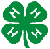 PERMANENT4-H RECORD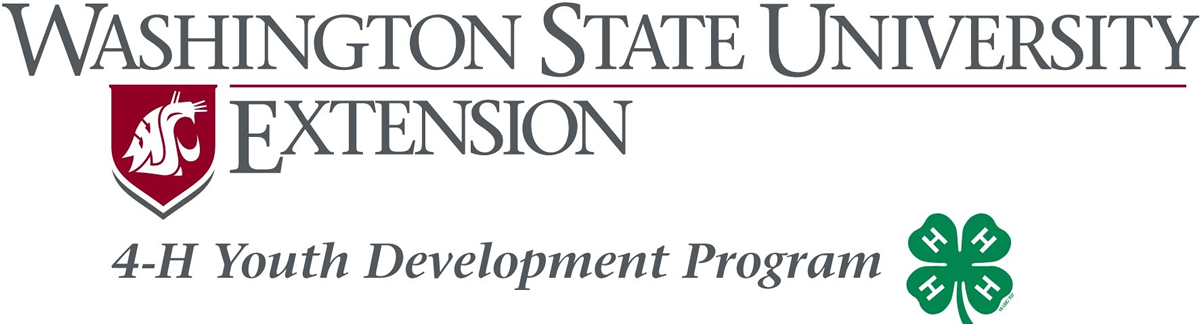 Issued by Washington State University Cooperative Extension and the U.S. Department of Agriculture in furtherance of the Acts of May 8 and .  Cooperative Extension programs and policies are consistent with federal and state laws and regulations on nondiscrimination regarding race, sex, religion, age, color, creed, national or ethnic origin; physical, mental or sensory disability; marital status, sexual orientation, and status as a Vietnam-era or disabled veteran.  Evidence of noncompliance may be reported through your local Cooperative Extension office.  Reprinted August 1997.  Subject code 839. A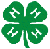 Adapted for online use March 2002								         C0935Name:  Name:  Date this record started:  Date ending this record:  Offices and Committee Assignments:  List your offices in 4-H, e.g., President, Vice President, etc. and list all the committees you work on each year.  Show if it is for your club or county, and what you did.Offices and Committee Assignments:  List your offices in 4-H, e.g., President, Vice President, etc. and list all the committees you work on each year.  Show if it is for your club or county, and what you did.Offices and Committee Assignments:  List your offices in 4-H, e.g., President, Vice President, etc. and list all the committees you work on each year.  Show if it is for your club or county, and what you did.Offices and Committee Assignments:  List your offices in 4-H, e.g., President, Vice President, etc. and list all the committees you work on each year.  Show if it is for your club or county, and what you did.YearOffice/CommitteeWhat GroupDuties PerformedDelete this row prior to submitting for judging.To add rows, to any table in this document,  place your cursor outside the green border on the row above where you want the next row. Click Enter. In the printed version (more than 20 pages), there is one box per page. In this computer version, extra rows have been taken out (to save paper). Before printing, make sure that boxes ’t roll to next pages (either delete additional rows or add page breaks) and that the final copy is neat-and-easy-to-read. Delete this row prior to submitting for judging.To add rows, to any table in this document,  place your cursor outside the green border on the row above where you want the next row. Click Enter. In the printed version (more than 20 pages), there is one box per page. In this computer version, extra rows have been taken out (to save paper). Before printing, make sure that boxes ’t roll to next pages (either delete additional rows or add page breaks) and that the final copy is neat-and-easy-to-read. Delete this row prior to submitting for judging.To add rows, to any table in this document,  place your cursor outside the green border on the row above where you want the next row. Click Enter. In the printed version (more than 20 pages), there is one box per page. In this computer version, extra rows have been taken out (to save paper). Before printing, make sure that boxes ’t roll to next pages (either delete additional rows or add page breaks) and that the final copy is neat-and-easy-to-read. Delete this row prior to submitting for judging.To add rows, to any table in this document,  place your cursor outside the green border on the row above where you want the next row. Click Enter. In the printed version (more than 20 pages), there is one box per page. In this computer version, extra rows have been taken out (to save paper). Before printing, make sure that boxes ’t roll to next pages (either delete additional rows or add page breaks) and that the final copy is neat-and-easy-to-read. Project and Exhibit Summary: List your projects by enrollment name.  Show size by giving the number of garments made, animals raised or cared for, things canned, photos taken, etc.  List what you exhibit, where you exhibited, and the award you received.Project and Exhibit Summary: List your projects by enrollment name.  Show size by giving the number of garments made, animals raised or cared for, things canned, photos taken, etc.  List what you exhibit, where you exhibited, and the award you received.Project and Exhibit Summary: List your projects by enrollment name.  Show size by giving the number of garments made, animals raised or cared for, things canned, photos taken, etc.  List what you exhibit, where you exhibited, and the award you received.Project and Exhibit Summary: List your projects by enrollment name.  Show size by giving the number of garments made, animals raised or cared for, things canned, photos taken, etc.  List what you exhibit, where you exhibited, and the award you received.Project and Exhibit Summary: List your projects by enrollment name.  Show size by giving the number of garments made, animals raised or cared for, things canned, photos taken, etc.  List what you exhibit, where you exhibited, and the award you received.Project and Exhibit Summary: List your projects by enrollment name.  Show size by giving the number of garments made, animals raised or cared for, things canned, photos taken, etc.  List what you exhibit, where you exhibited, and the award you received.YearProject TitleSizeExhibitsWhereAwardJudging:  List the type of judging you did.  Show where you did it and the award received.Judging:  List the type of judging you did.  Show where you did it and the award received.Judging:  List the type of judging you did.  Show where you did it and the award received.Judging:  List the type of judging you did.  Show where you did it and the award received.YearKind of JudgingWhereAwardPublic Presentations:  List all the demonstrations, illustrated talks, and public presentations you gave.  List the related project, where given, and the award received.Public Presentations:  List all the demonstrations, illustrated talks, and public presentations you gave.  List the related project, where given, and the award received.Public Presentations:  List all the demonstrations, illustrated talks, and public presentations you gave.  List the related project, where given, and the award received.Public Presentations:  List all the demonstrations, illustrated talks, and public presentations you gave.  List the related project, where given, and the award received.Public Presentations:  List all the demonstrations, illustrated talks, and public presentations you gave.  List the related project, where given, and the award received.YearPresentation TitleProjectWhereAward4-H Contests Entered:  List all the 4-H contests you entered such as fitting and showing, kitchen activities, equitation classes, fashion revue, herdsmanship, educational displays at fairs, record book contest, talent show, etc.4-H Contests Entered:  List all the 4-H contests you entered such as fitting and showing, kitchen activities, equitation classes, fashion revue, herdsmanship, educational displays at fairs, record book contest, talent show, etc.4-H Contests Entered:  List all the 4-H contests you entered such as fitting and showing, kitchen activities, equitation classes, fashion revue, herdsmanship, educational displays at fairs, record book contest, talent show, etc.4-H Contests Entered:  List all the 4-H contests you entered such as fitting and showing, kitchen activities, equitation classes, fashion revue, herdsmanship, educational displays at fairs, record book contest, talent show, etc.4-H Contests Entered:  List all the 4-H contests you entered such as fitting and showing, kitchen activities, equitation classes, fashion revue, herdsmanship, educational displays at fairs, record book contest, talent show, etc.YearContest EnteredProjectWhereAwardEvents Attended:  List all the 4-H noncompetitive events you attended such as achievement programs, workshops, talent show, camp, teen events, etc.  An event has a definite time and place and can be project-related or general 4-H.Events Attended:  List all the 4-H noncompetitive events you attended such as achievement programs, workshops, talent show, camp, teen events, etc.  An event has a definite time and place and can be project-related or general 4-H.Events Attended:  List all the 4-H noncompetitive events you attended such as achievement programs, workshops, talent show, camp, teen events, etc.  An event has a definite time and place and can be project-related or general 4-H.YearEventWhere2004-05NA2005-062006-07Club officer trainingExtension OfficeCommunity Service:  List all the 4-H community services in which you participated.  Be specific, such as, attended rabies clinic, volunteered at nursing home, cleaned county park, etc.Community Service:  List all the 4-H community services in which you participated.  Be specific, such as, attended rabies clinic, volunteered at nursing home, cleaned county park, etc.Community Service:  List all the 4-H community services in which you participated.  Be specific, such as, attended rabies clinic, volunteered at nursing home, cleaned county park, etc.YearCommunity ServiceResponsibility4-H Promotion:  Include all the things in which you participated to promote 4-H, such as posters made, 4-H displays created, news stories written, etc.  Tell where you did them and the duties you performed or the recognition received.4-H Promotion:  Include all the things in which you participated to promote 4-H, such as posters made, 4-H displays created, news stories written, etc.  Tell where you did them and the duties you performed or the recognition received.4-H Promotion:  Include all the things in which you participated to promote 4-H, such as posters made, 4-H displays created, news stories written, etc.  Tell where you did them and the duties you performed or the recognition received.4-H Promotion:  Include all the things in which you participated to promote 4-H, such as posters made, 4-H displays created, news stories written, etc.  Tell where you did them and the duties you performed or the recognition received.YearWhat You DidWhereResponsibilityLeadership:  Record the things you did to help others or teach others about your 4-H projects.  Be sure to include the things you did for the leadership project(s). workshops you taught, etc.Leadership:  Record the things you did to help others or teach others about your 4-H projects.  Be sure to include the things you did for the leadership project(s). workshops you taught, etc.Leadership:  Record the things you did to help others or teach others about your 4-H projects.  Be sure to include the things you did for the leadership project(s). workshops you taught, etc.YearWhat You DidWhereSchool and Community Responsibilities:  List the activities you did at school, church, in sports or community events other than 4-H.School and Community Responsibilities:  List the activities you did at school, church, in sports or community events other than 4-H.School and Community Responsibilities:  List the activities you did at school, church, in sports or community events other than 4-H.School and Community Responsibilities:  List the activities you did at school, church, in sports or community events other than 4-H.YearActivityWhereDuties PerformedContests other than 4-H Entered:  List non-4-H contests entered that relate to your 4-H work such as wool contest, open dog or horse shows, etc.  List where you entered and award received.Contests other than 4-H Entered:  List non-4-H contests entered that relate to your 4-H work such as wool contest, open dog or horse shows, etc.  List where you entered and award received.Contests other than 4-H Entered:  List non-4-H contests entered that relate to your 4-H work such as wool contest, open dog or horse shows, etc.  List where you entered and award received.Contests other than 4-H Entered:  List non-4-H contests entered that relate to your 4-H work such as wool contest, open dog or horse shows, etc.  List where you entered and award received.Contests other than 4-H Entered:  List non-4-H contests entered that relate to your 4-H work such as wool contest, open dog or horse shows, etc.  List where you entered and award received.YearContest EnteredProjectWhereAward4-H Meeting Attendance:  Type the total number of meetingsyour club held and the number you attended.4-H Meeting Attendance:  Type the total number of meetingsyour club held and the number you attended.4-H Meeting Attendance:  Type the total number of meetingsyour club held and the number you attended.4-H Meeting Attendance:  Type the total number of meetingsyour club held and the number you attended.4-H Meeting Attendance:  Type the total number of meetingsyour club held and the number you attended.4-H Meeting Attendance:  Type the total number of meetingsyour club held and the number you attended.4-H Meeting Attendance:  Type the total number of meetingsyour club held and the number you attended.4-H Meeting Attendance:  Type the total number of meetingsyour club held and the number you attended.YearNumber of meetings heldNumber attendedMost Important Recognition:  List the most important recognition you received in 4-H during the year, such as honors, awards, trips, etc.  List what is important to you and the project it is related to.,Most Important Recognition:  List the most important recognition you received in 4-H during the year, such as honors, awards, trips, etc.  List what is important to you and the project it is related to.,Most Important Recognition:  List the most important recognition you received in 4-H during the year, such as honors, awards, trips, etc.  List what is important to you and the project it is related to.,YearMost Important RecognitionProject